2024 RIVER PLACE LIMITED DISTRICT RECYCLE CALENDAR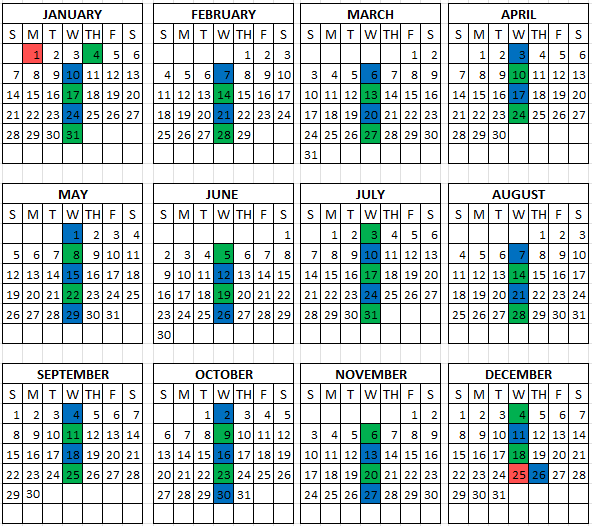 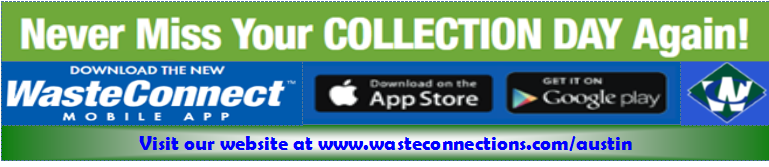 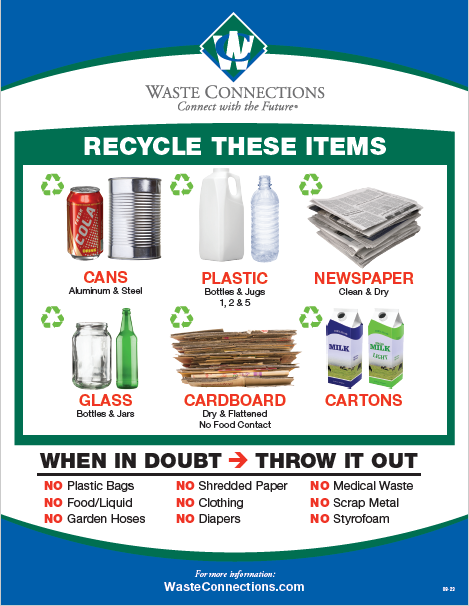 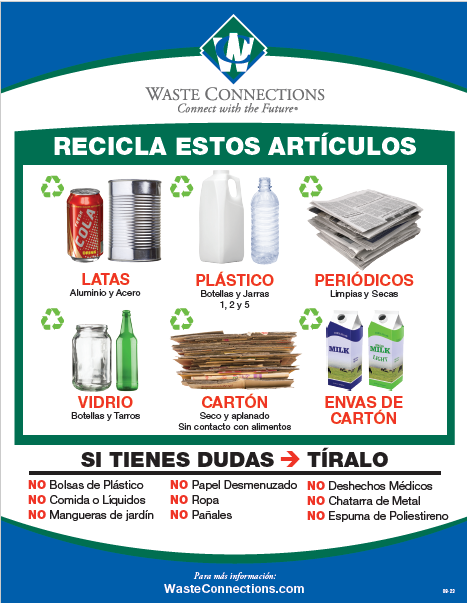 